for all new patients aged 12 years and overPlease complete all forms and attend in person with these signed forms together with two        forms of ID: one with a photo ie passport or driving licence ANDone proving your address in our practice area - utility bill, rental agreement, bank        statement, mortgage agreement etc Children under 12 years Birth certificate or passport NewbornThe white NHS form for new babies supplied by registrar when registering the birth.PERSONAL DETAILSPlease select ethnicity:  Black African   Black Other   Chinese   Filipino   Indian   Irish Traveller   Mixed ethnic group    Roma    White  Any other ethnic group  (please write in) ___________________________    Decline to answer APPLICATION TO REGISTER PERMANENTLY WITH A GENERAL MEDICAL PRACTICE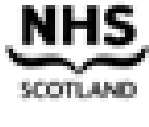 ALL FIELDS MARKED * ARE MANDATORY AND MUST BE COMPLETED AS FULLY AS POSSIBLEPERSONAL DETAILSIs this your first registration with a 	Yes 	No 	Will you be in the area for more 	Yes 	No GP Practice in the UK?	than 3 months?(If ‘No’, please complete a temporary resident form)Male * 	Female * Date of birth * 	Address *Title *Surname *Forenames *Previous surname *	Postcode*Telephone # Email address #	Mobile ## the data supplied in these fields will not be input to, or updated in, the Community Health Index (CHI), but will be held on the GP Practice’s system.The following information can be found on your current medical card:Community Health Index (CHI) number *	NHS number *The following information can be found on your birth certificate:(Scotland only) HELP US TO TRACE YOUR PREVIOUS GP HEALTH RECORDS BY PROVIDING THE FOLLOWING INFORMATIONAddress in UK when you were last registered with a GP *	Name and address of previous GP Practice in UK *Postcode *	Postcode *If you are from abroad:Date you first came to live in the UK *	If previously resident in the UK, date of leaving *Your most recent country of residenceIf you have served in the British Armed Forces:	Service NumberEnlistment date *Are you a Reservist?	Yes 	No 	If yes provide your address before enlisting *Leaving date * Postcode *Is this your first registration with a GP since leaving the armed forces?	Yes 	No 1 											GMSGPR001 V27 1 2021VOLUNTARY AUTHORISATION FOR ORGAN OR TISSUE DONATIONYou have a choice about organ or tissue donation after your death. To find out more about why it is important that you take the time to make your donation decision and record it, go to www.organdonationscotland.orgHOW WE USE INFORMATIONThe information you have provided will be used by NHS Scotland to carry out its various functions and services including scheduling appointments, ordering tests, hospital referrals and sending correspondence.Your information, including your name, gender, date of birth and address, will be passed to NHS National Services Scotland where it will be held on the Community Health Index (CHI).  This information is used to register you with the GP Practice, transfer your medical records between GP practices in the UK, make payments to GP Practices for medical services provided, and to process and issue medical exemption certificates and entitlement cards.NHS National Services Scotland shares information about you within NHSScotland to assist in the provision and improvement of NHS services and the health of the public.  When we do this, we do it as described by NHS Scotland in the NHS Inform website under the “How the NHS handles your personal health information” section.NHS Scotland is made up of various organisations such as NHS Health Boards, GP practices, the Scottish Ambulance Service or NHS National Services Scotland (the common name of the Common Services Agency for the Scottish Health Service).  These organisations are individually responsible for your personal health information.  In terms of data protection and privacy laws, they are known as ‘data controllers’.   Find out more about NHS Scotland in the link provided above.        PATIENT DECLARATIONI declare that the information I have given on this form is correct and complete. I understand that, if it is not, appropriate action may be taken.  To enable NHS National Services Scotland to confirm my eligibility to lawfully register with a GP and for the purposes of prevention, detection, and investigation of crime, the minimum necessary information from this form could be disclosed to relevant authorities.I understand that more comprehensive information about how NHS Scotland handles my data is available from NHS Inform.This information can be provided in other languages and formats on request. The NHS Inform helpline provides an interpreting service.Patient / Patient’s representative signature	Date *Representative’s name (if applicable) Relationship to patient (if applicable) FOR PRACTICE USEGP reference number	GP namePractice codeIdentification seen – do not take or retain photocopiesPlease initial each relevant box (it is recommended that at least one form of the identification is seen to positively identify the applicant although it is not mandatory to provide identification to register)Birth cert 	Student ID card	Driving licence 	Passport or  	Home Office 	Other / None 	HC2 cert	app reg cardI accept this patient onto the practice list and declare that, to the best of my knowledge, this information is correct. I acknowledge that the details may be authenticated from appropriate records, and that payments generated from this patient registration will be subject to Payment Verification.Authorised Practice signature	Date *FOR OFFICIAL USE ONLYInput byChecked byDate2 	GMSGPR001 V27 1 2021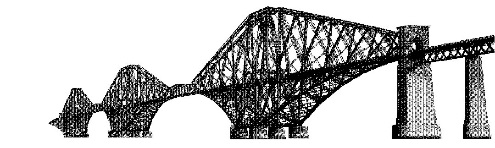 South Queensferry Medical PracticeEnjoy the convenience of ordering your prescriptions and booking GP face-to-face appointments                      at any time of the day or night, wherever you are.  Using the Patient Services website on your                  computer or mobile, you can order prescriptions and book GP face-to-face appointments.Patients aged 16 and over must have their own individual email address to apply for a Patient                                  Services account. The provisions are in place in order to comply with GDPR regulations.For parents applying for a Patient Services account for a child aged 12-15, if the child is deemed to have                     capacity (they are competently able to make their own decisions) then they will be required to have an             individual email address. Accounts for younger children and those not deemed to have capacity, can                   use a parent/carer email.To register for this online service please complete this form and hand into reception. On receipt of this          completed form, we will email the address given to confirm we have the correct email address.  On receipt                   of a reply, we will generate the account set-up letter to enable you to set up your Patient Services Online         Account.Office Use Only – TWO FORMS OF ID CHECKED:  Office Use Only – TWO FORMS OF ID CHECKED:  Initials:Date:Details:1.2.2.2.2.GDPR fully completed and signed - Y GDPR fully completed and signed - Y GDPR fully completed and signed - Y GDPR fully completed and signed - Y GDPR fully completed and signed - Y GDPR fully completed and signed - Y SURNAMEFIRSTNAME(s)Date of BirthMobile/Contact noOccupationHave you ever been registered with this practice either temporarily or permanently before?  Have you ever been registered with this practice either temporarily or permanently before?  Have you ever been registered with this practice either temporarily or permanently before?  Have you ever been registered with this practice either temporarily or permanently before?  Have you ever been registered with this practice either temporarily or permanently before?  Have you ever been registered with this practice either temporarily or permanently before?  Have you ever been registered with this practice either temporarily or permanently before?  Have you ever been registered with this practice either temporarily or permanently before?  Y   N 						Y   N 						Y   N 						Y   N 						Y   N 						Y   N 						Y   N 						Y   N 						Are you a military veteran? Y   N Are you a military veteran? Y   N Are you a military veteran? Y   N Are you a military veteran? Y   N Are you a military veteran? Y   N Are you a military veteran? Y   N Are you a military veteran? Y   N Are you a military veteran? Y   N Next of Kin name: Relationship:Relationship:Contact number for Next of Kin:Contact number for Next of Kin:Other Members of HouseholdOther Members of HouseholdName:Name:Name:DOB:DOB:Name: Name: DOB:Name:Name:Name:DOB:Past Medical History inc operations, referrals to hospital specialists, psychiatric illnessPast Medical History inc operations, referrals to hospital specialists, psychiatric illnessPast Medical History inc operations, referrals to hospital specialists, psychiatric illnessDateAll Current Medication (Attach the reorder form of previous prescription if you have one)and list all other current medications below:All Current Medication (Attach the reorder form of previous prescription if you have one)and list all other current medications below:All Current Medication (Attach the reorder form of previous prescription if you have one)and list all other current medications below:All Current Medication (Attach the reorder form of previous prescription if you have one)and list all other current medications below:Medicine Allergies: (eg penicillin)Medicine Allergies: (eg penicillin)Medicine Allergies: (eg penicillin)Medicine Allergies: (eg penicillin)Allergies: (eg hayfever)Allergies: (eg hayfever)Allergies: (eg hayfever)Allergies: (eg hayfever)Have you had any contact with Drug Agencies? 	Y 	N 	Have you had any contact with Social Care?		Y 	N SMOKINGSMOKINGSMOKINGSMOKINGDo you currently smoke?Y 	N How many per day?Have you ever smoked in the past?Y 	N Y 	N Y 	N If a past smoker, how many per day?When did you stop smoking?When did you stop smoking?ALCOHOL – The Chief Medical Officers' guideline for both men and women is that: To keep health risks from alcohol to a low level it is safest not to drink more than 14 units a week on a regular basis. 14 units = 6 pints 4% beer or 6 glasses of 175ml 13% wine.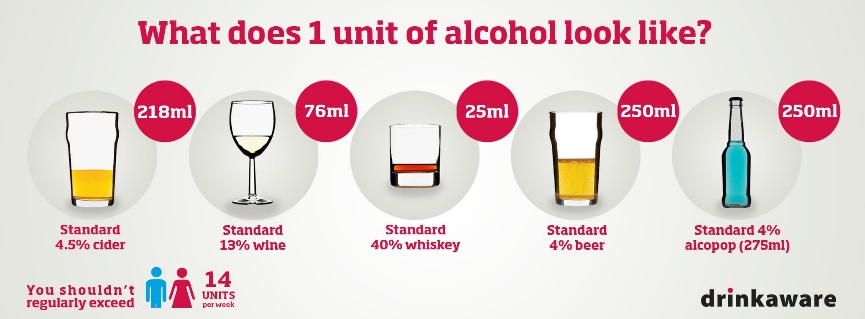 ALCOHOL – The Chief Medical Officers' guideline for both men and women is that: To keep health risks from alcohol to a low level it is safest not to drink more than 14 units a week on a regular basis. 14 units = 6 pints 4% beer or 6 glasses of 175ml 13% wine.ALCOHOL – The Chief Medical Officers' guideline for both men and women is that: To keep health risks from alcohol to a low level it is safest not to drink more than 14 units a week on a regular basis. 14 units = 6 pints 4% beer or 6 glasses of 175ml 13% wine.What is your alcohol intake:Daily:             unitsWeekly:         unitsDo you look after a relative, partner or friend who needs support because of age, physical or learning disability or illness, including mental ill health?	Do you look after a relative, partner or friend who needs support because of age, physical or learning disability or illness, including mental ill health?	Y 	N If Yes, who do you care for?  Name: If Yes, who do you care for?  Name: If Yes, who do you care for?  Name: Address:Address:Address:Parent(s) of children aged 0-16 years:Parent(s) of children aged 0-16 years:Parent(s) of children aged 0-16 years:Has your child ever been on the Child Protection (At Risk Register) at any time?Y 	N Y 	N Does your child/family have any social work involvement?Y 	N Y 	N Does your child have a learning disability?Y 	N Y 	N Thank you for completing this questionnaire. Signed:				Date:Town of birth *Country of birth*Registered district of birthMother’s maiden name*Practice stampFULL NAMEDOBPlease tick if have been diagnosed with any of the following conditions:Please tick if have been diagnosed with any of the following conditions:Please tick if have been diagnosed with any of the following conditions:Please tick if have been diagnosed with any of the following conditions:ConditionConditionDate of Diagnosis(year will be helpful if full date unknown)Angina/Heart AttackAngina/Heart AttackY 	N AsthmaAsthmaY 	N Bariatric SurgeryBariatric SurgeryY 	N Blood Pressure (high)Blood Pressure (high)Y 	N COPDCOPDY 	N DiabetesDiabetesY 	N Heart FailureHeart FailureY 	N Kidney DiseaseKidney DiseaseY 	N ProstatectomyProstatectomyY 	N StrokeStrokeY 	N Thyroid DiseaseThyroid DiseaseY 	N TitleFirstnameFirstnameSurnameDate of BirthAge if under 16?Age if under 16?Phone numberEmail address - please write clearly in capital lettersEmail address - please write clearly in capital lettersEmail address - please write clearly in capital lettersPreferred Prescription Pick-up – please select ONE from the list below:Ferryburn Pharmacy, South Queensferry (collect daily from surgery)Queensferry Pharmacy, South Queensferry (collect daily from surgery)Well Pharmacy, Kirkliston (collect twice a week Tuesday and Thursday)Omni Pharmacy, Queensferry Road (collect twice a week Tuesday and Friday)Barnton Pharmacy, Whitehouse Road (collect twice a week Tuesday and Friday)Boots Pharmacy, The Gyle (collect twice a week Wednesday and Friday)Preferred Prescription Pick-up – please select ONE from the list below:Ferryburn Pharmacy, South Queensferry (collect daily from surgery)Queensferry Pharmacy, South Queensferry (collect daily from surgery)Well Pharmacy, Kirkliston (collect twice a week Tuesday and Thursday)Omni Pharmacy, Queensferry Road (collect twice a week Tuesday and Friday)Barnton Pharmacy, Whitehouse Road (collect twice a week Tuesday and Friday)Boots Pharmacy, The Gyle (collect twice a week Wednesday and Friday)Preferred Prescription Pick-up – please select ONE from the list below:Ferryburn Pharmacy, South Queensferry (collect daily from surgery)Queensferry Pharmacy, South Queensferry (collect daily from surgery)Well Pharmacy, Kirkliston (collect twice a week Tuesday and Thursday)Omni Pharmacy, Queensferry Road (collect twice a week Tuesday and Friday)Barnton Pharmacy, Whitehouse Road (collect twice a week Tuesday and Friday)Boots Pharmacy, The Gyle (collect twice a week Wednesday and Friday)Preferred Prescription Pick-up – please select ONE from the list below:Ferryburn Pharmacy, South Queensferry (collect daily from surgery)Queensferry Pharmacy, South Queensferry (collect daily from surgery)Well Pharmacy, Kirkliston (collect twice a week Tuesday and Thursday)Omni Pharmacy, Queensferry Road (collect twice a week Tuesday and Friday)Barnton Pharmacy, Whitehouse Road (collect twice a week Tuesday and Friday)Boots Pharmacy, The Gyle (collect twice a week Wednesday and Friday)Preferred Prescription Pick-up – please select ONE from the list below:Ferryburn Pharmacy, South Queensferry (collect daily from surgery)Queensferry Pharmacy, South Queensferry (collect daily from surgery)Well Pharmacy, Kirkliston (collect twice a week Tuesday and Thursday)Omni Pharmacy, Queensferry Road (collect twice a week Tuesday and Friday)Barnton Pharmacy, Whitehouse Road (collect twice a week Tuesday and Friday)Boots Pharmacy, The Gyle (collect twice a week Wednesday and Friday)Preferred Prescription Pick-up – please select ONE from the list below:Ferryburn Pharmacy, South Queensferry (collect daily from surgery)Queensferry Pharmacy, South Queensferry (collect daily from surgery)Well Pharmacy, Kirkliston (collect twice a week Tuesday and Thursday)Omni Pharmacy, Queensferry Road (collect twice a week Tuesday and Friday)Barnton Pharmacy, Whitehouse Road (collect twice a week Tuesday and Friday)Boots Pharmacy, The Gyle (collect twice a week Wednesday and Friday)Preferred Prescription Pick-up – please select ONE from the list below:Ferryburn Pharmacy, South Queensferry (collect daily from surgery)Queensferry Pharmacy, South Queensferry (collect daily from surgery)Well Pharmacy, Kirkliston (collect twice a week Tuesday and Thursday)Omni Pharmacy, Queensferry Road (collect twice a week Tuesday and Friday)Barnton Pharmacy, Whitehouse Road (collect twice a week Tuesday and Friday)Boots Pharmacy, The Gyle (collect twice a week Wednesday and Friday)Preferred Prescription Pick-up – please select ONE from the list below:Ferryburn Pharmacy, South Queensferry (collect daily from surgery)Queensferry Pharmacy, South Queensferry (collect daily from surgery)Well Pharmacy, Kirkliston (collect twice a week Tuesday and Thursday)Omni Pharmacy, Queensferry Road (collect twice a week Tuesday and Friday)Barnton Pharmacy, Whitehouse Road (collect twice a week Tuesday and Friday)Boots Pharmacy, The Gyle (collect twice a week Wednesday and Friday)Thank you for completing this form for Patient Services - please sign and date below.Thank you for completing this form for Patient Services - please sign and date below.Thank you for completing this form for Patient Services - please sign and date below.Thank you for completing this form for Patient Services - please sign and date below.Thank you for completing this form for Patient Services - please sign and date below.Thank you for completing this form for Patient Services - please sign and date below.Thank you for completing this form for Patient Services - please sign and date below.Thank you for completing this form for Patient Services - please sign and date below.Signed:							Date:Signed:							Date:Signed:							Date:Signed:							Date:Signed:							Date:Signed:							Date:Signed:							Date:Signed:							Date: